The University of KwaZulu-Natal is committed to meeting the objectives of Employment Equity to improve representivity within the institution. Preference will be given to applicants from designated groups in accordance with our employment equity plan.COLLEGE OF HEALTH SCIENCESSENIOR LECTURER /ASSOCIATE PROFESSOR/PROFESSOR (1 POST)BIOSTATISTICSSCHOOL OF NURSING AND PUBLIC HEALTHDISCIPLINE OF PUBLIC HEALTH MEDICINEHOWARD COLLEGE CAMPUSREFERENCE NUMBER:NPH01/2023The SCHOOL OF NURSING AND PUBLIC HEALTH wishes to appoint one academic with relevant experience in biostatistics who will be based in the Discipline of Public Health Medicine. The candidate will be expected to develop and contribute to multidisciplinary team-based research, and to post graduate teaching and research supervision in the Discipline. A candidate at Associate Professor /Professor level will be expected to lead the biostatistics team in research and teaching.The academic designation/salary grade of the successful incumbent will be determined during the selection process in line with the University Senate-approved criteria for academic promotions which is available on the HR Vacancies Website – http://vacancies.ukzn.ac.za/Home.aspx Minimum Requirements for consideration:Senior LectureApplicants should have a degree in biostatistics/statistics and a PhD A minimum of three years of biostatistical teaching experience and curriculum development Excellent knowledge of statistical software package such as Stata, SPSS, SAS and R and a good understanding of study designs and statistical methods most commonly used in biomedical research.At least one year experience with biostatistics/statistics consulting in an academic / research/ industry setting.Minimum of five publications in peer reviewed journals. Evidence of successful supervision of postgraduate students at Honours/Masters levelParticipation as a team member in a grant or submission of grant application as a principal investigator (PI)Involvement in community engagement programmesExperience working as part of a team.A valid driver’s licence.Associate Professor Applicants should have a degree in biostatistics/statistics and a PhD Minimum of six years of biostatistical teaching experience and curriculum development Excellent knowledge of a statistical software package such as Stata, SPSS, SAS and R and a good understanding of study designs and statistical methods most commonly used in biomedical research.At least six years of experience with biostatistics/statistics consulting in an academic/research/industry setting.A minimum of eighteen publications in peer reviewed journals. A sustained track record of successful supervision of Masters and PhDs student for the last five (5) years.Evidence of sustained and successful attraction of research grants from external sources, participating in international research projects and collaborative initiatives.Evidence of providing service in a leadership position/s (academic leader of discipline, programme coordinator / research unit)Experience working as part of a team.A valid driver’s licence.Full Professor Applicants should have a degree in biostatistics/statistics and a PhD Minimum of nine years of biostatistical teaching experience and curriculum development Excellent knowledge of a statistical software package such as Stata, SPSS, SAS and R and a good understanding of study designs and statistical methods most commonly used in biomedical research.At least nine years of experience with biostatistics/statistics consulting in an academic / research / industry setting.A minimum of thirty-one publications in high impact peer reviewed journals. A sustained track record of successful supervision of Masters and PhDs student for the last five (5) years.Evidence of sustained record of attracting and winning of substantial research grants as PI (or Co-PI) from external sources. Evidence of providing service in a leadership position/s (academic leader of discipline, programme coordinator / research unit)Evidence of academic citizenship through academic contributions such as delivery of key-note addresses, development of policy and research briefs, or development of practice guidelines that contributes the professionalization of the field biostatistics. Evidence of successful, and verifiable, mentorship of emerging scholars/ researchers.  Experience working as part of a team.A valid driver’s licence.The post reports to the Head of Discipline. Enquiries regarding this post may be directed to Professor Saloshni Naidoo on 031 260 4008 or naidoos71@ukzn.ac.za. A request for a job profile may be directed to Mr TS Mpembe on 031 2607886 or mpembet@ukzn.ac.za.Appointment to the permanent post will be on the January 2018 conditions of service. The total remuneration package offered includes benefits.The closing date for receipt of applications is Thursday 30 November 2023. The University however, reserves the right in special circumstances to accept late applications or to extend the above date in order to facilitate further searches.Applicants are required to complete the relevant application form which is available on the Vacancies website at www.ukzn.ac.za. Completed forms may be sent to recruitment-chs@ukzn.ac.za. 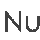 